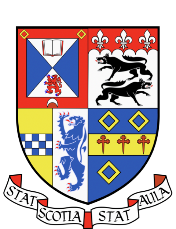 Education Committee MinutesThursday 27th February, 5:30pmStudents’ Association Committee RoomAgendaWelcome and Introduction
Apologies
Lot, Charlotte, Ellie, Anna, KatieMatters ArisingMadras (Alice Foulis) CAPOD are setting up a Madras school link to do with careers. Every Tuesday/Wednesday morning, a student can go in and speak with s5/s6 classes about what they’re doing and their plans for the future. This could be class reps, careers reps, or anyone keen to do this sort of thing. You would draw up a plan for different talks about degrees/career pathways for various subjects. Starts in approximately 2 weeks (March 10th?). Start looking for people to do this and let Alice know asap. Hopefully, after this semester this will run itself. Email Alice at arf2@ if you are interested! Wording of the Teaching Awards (NT and DG)A number of students are confused about the wording of the ‘outstanding teacher’ award because they don’t fit the criteria of any role. Amy will have a convo with CAPOD for this group of people to be nominated. Wellbeing Officers (VR)SSC in School of economics has suggested to introduce a wellbeing officer, but are unsure how it would differ from the responsibilities of the DoT (students go to them, they direct to SS). Need a more detailed explanation of what exactly wellbeing officers do within schools. Natalia: current wellbeing officer works directly with the DoT; students go to the wellbeing officer with detailed problems, then the wellbeing officer would put in a request with the DoT to arrange the required support for the student. Maddie: extensions are given only by tutor, not linked with wellbeing – wellbeing officer seen more as a signposting officer, only introduced because the DoT had too much to do. Callum: CAPOD have a mental health toolkit which wellbeing officers are expected to use/train with. Amy: University is improving its wellbeing strategy right now, which includes a wellbeing rep within each school. Not certain when the date for implementation is.Rhiannon: Wellbeing officer in geo wants to expand the role and do more than signposting, as well as encouraging more staff to do the training. Elisa: main fear of deputy DoT about having a wellbeing officer is that the role will just be a redirection of where to get help. School President support & Handovers (AB)See document from Amy about school president support mechanisms.Morganne: advertise that class reps are expected to help the SPs before the class rep elections.Natalia: Created a document of class rep expectations before the elections. If you want to see it ask Natalia. Nathan: The title should be ‘senior class rep’, not ‘deputy school president’.Amy B: after class reps are elected, they elect their own senior class rep instead of the SP ‘selecting’ one. Valeria: to motivate class reps more, give awards to the class reps who do a particularly good job. Decision of award outcome made by SP and DoT. Amy B: class rep awards run in May but are centralised; running it in each school would be a good idea and could be advertised at the start of each year. Iona: Music centre had a deputy school president, and a vice president and responsibilities were shared between them based on what they are familiar with. Jemima: Grad school has 30 postgrads, and most of the reps have multiple roles already. This is a special case and it wouldn’t work as well in this instance. Ole: senior convenor in the school of modern languages?Amy B responded: leave the systems in the grad school and school of modern languages as they are now.Decided on: senior class rep, to be self-elected by the class reps post elections. Amy G: Shadowing period for new presidents/keep in contact with new pres?General consensus: hard to keep up with outgoing presidents because people are graduating/busy etc. Unable to guarantee help, but could be optional (if you are feeling kind).Amy B will email everyone more specific details.Sophia will send a handover document template.AOCBKenly Windfarm Campaign (AG)Amnesty are running a campaign to push through the development of the windfarm at Kenly. This windfarm would make St Andrews net carbon neutral. Permission was gained 10 years ago but has been blocked by the MoD. Take a picture of yourself with the windmill, and update your profile photo. EduComm Social Update (DG)Would people prefer another potluck, or a dinner at a restaurant? Response: potluck time ScotGEM (NT)JC passed a motion which solely affects med students. The motion supports access to the PG library for UG students doing scotgem, who now expect to be recognised as a postgrad student. Amy: the passed motion suggests the councils support this opinion of regarding scotgem students as postgrad, but the university doesn’t have to do anything about it. Proctor’s Award (SR)Nominate yourselves!Nominations (SR)Encourage others to nominate people! Meeting adjourned 18:41